ПРОЕКТ ПОСТАНОВЛЕНИЯ  «____»____ 20__г.                                                                                                            а. Пшичо Об утверждении муниципальной Программы «Организация и осуществление мероприятий по работе с детьми и молодёжью в Хатажукайском сельском поселении на 2022 - 2024 годы»        В соответствии с Федеральным законом от 06.10.2003 № 131-ФЗ «Об общих принципах организации местного самоуправления в Российской Федерации», с Бюджетным кодексом Российской Федерации, Уставом Хатажукайского сельского поселения, в целях реализации молодёжной политики в сельском поселении администрации Хатажукайского сельского поселения                              	                ПОСТАНОВЛЯЕТ:	1.Утвердить муниципальную Программу «Организация и осуществление мероприятий по работе с детьми и молодёжью в Хатажукайском сельском поселении на 2022 - 2024 годы»    согласно приложению.	2. Настоящее постановление обнародовать в установленном порядке.                       3.Контроль за выполнением настоящего  постановления  оставляю за собой.Глава администрации МО «Хатажукайское с/п»                                                                                К.А. Карабетов  УТВЕРЖДЕНА                                                                             постановлением администрации                                                                             Хатажукайского сельского  поселенияот «___».___.20__г.  №___    Муниципальная программа «Организация и осуществление мероприятий по работе с детьми и молодежью в Хатажукайском сельском поселении на 2021– 2024 годы»                                                  ПАСПОРТ                                              Муниципальной программы 1. Содержание проблемы и обоснование необходимости ее решенияПрограмма направлена на увеличение вклада молодого поколения в социально-экономическое, политическое, культурное развитие поселения.Решение вышеперечисленных задач невозможно без активного участия молодежи. Степень эффективности этого участия определяется тем, насколько молодежь знает и разделяет цели государственного, муниципального и общественного развития, связывает с ними свои жизненные перспективы, обладает необходимыми физическими и нравственными, образовательными и профессиональными качествами, имеет достаточные возможности для активного участия в развитии поселения.К позитивным тенденциям, требующим целенаправленного развития в молодежной среде, можно отнести:- восприимчивость к новому, рост определенной активности;-рост самостоятельности, практичности и мобильности, ответственности за свою судьбу;-повышение престижности качественного образования и профессиональной подготовки;- рост заинтересованности в сохранении своего здоровья.К негативным тенденциям, требующим целенаправленного снижения в молодежной среде, следует отнести:-отчуждение молодежи от активного участия в событиях политической, экономической и культурной жизни;- снижение роли молодой семьи в процессе социального воспроизводства;- криминализацию молодежной среды, ее наркоманизацию;- рост влияния негативных информационных потоков в молодежной среде.Реализация данной Программы даст возможность оказать  поддержку молодежи, проживающей в  Хатажукайском сельском поселении, поможет становлению институтов гражданского общества в молодежной среде. Итогом реализации Программы станет возможность самореализации для каждого молодого человека в социально-экономической, политической и культурной жизни Хатажукайского сельского поселения.2. Цель и задачи Программы 	Цель Программы - создание условий для гражданского становления, социальной адаптации и интеграции молодежи в экономическую, культурную и политическую жизнь современной России. Идеология Программы базируется на принципах инициативы и самореализации молодого поколения. Учитывая специфику переходного положения молодежи в структуре общества (от детства к полноценной взрослой жизни), содержание Программы в соответствии с указанными выше принципами ее реализации определяется необходимостью обеспечения:     - преемственности поколений, сохранения и развития национальной культуры, воспитания у молодежи бережного отношения к историческому и культурному наследию народов России; -воспитания патриотов России, граждан правового, демократического государства, способных к адаптации в условиях гражданского общества, уважающих права и свободы личности, использующих возможности правовой системы, проявляющих национальную и религиозную терпимость, уважительно относящихся к языкам, традициям и культуре других народов, толерантных к духовному мнению, умеющих искать и находить содержательные компромиссы; - разностороннего развития молодежи, ее творческих способностей, навыков самоорганизации, самореализации личности, умения отстаивать свои права, участвовать в деятельности общественных объединений;       - развития у молодежи положительной трудовой мотивации, высокой деловой активности, успешного владения основными принципами и навыками эффективного поведения в сфере труда и профессионального обучения;       -освоения молодежью разнообразных социальных навыков и ролей, ответственности за собственное благосостояние и состояние общества, развития культуры социального поведения с учетом открытости общества, его информатизации, роста динамичности изменений.  Задачи Программы:1.Создание системы выявления и продвижения инициативной и талантливой молодежи. Планируется разработать комплекс мероприятий, направленных на:- поддержку детского творчества и творчества различных категорий молодежи; - содействие развитию форм творческого самовыражения молодежи;- популяризацию здорового образа жизни среди молодежи.      	Основным механизмом работы  по данному направлению станет разработка системы мероприятий, направленных на профилактику - табакокурения, - употребления алкогольных напитков, - наркотических средств, - инфекционных заболеваний; - создание условий для занятия молодежью спортом;- создание комплексного информирования молодежи о реализуемых     мероприятиях, повышение привлекательности таких мероприятий в   молодежной среде. 2. Обеспечение эффективной социализации и вовлечения молодежи в активную общественную деятельность. Для решения задачи планируется разработать комплекс мероприятий, направленных на:-вовлечение молодежи в общественно-политическую жизнь общества; -развитие волонтерского движения, поддержку общественных инициатив; -популяризацию здорового образа жизни, расширение участия молодежи в   спортивных мероприятиях; -стимулирование интереса молодежи к объектам историко-культурного   наследия; Основными механизмами работы по данному направлению станут: -создание системы сбора, хранения и актуализации информации о молодежи, активно участвующей в жизни общества (волонтерах, молодежных организациях, молодых  предпринимателях и т.д.); -создание системы комплексного и индивидуального информирования молодых людей об имеющихся возможностях (реализуемых программах, акциях, мероприятиях); -организация конкурсов, проектов по вовлечению молодежи в жизнь общества. 3.Формирование механизмов поддержки и реабилитации детей и молодежи, находящейся в трудной жизненной ситуации. Задача реализуется посредством проведения мероприятий социального, педагогического, культурного и иного характера направленных на: -профилактику социально негативных явлений в молодежной и детской среде (экстремизм, правонарушения, алко- и наркозависимость); -повышения уровня социализации  молодежи, находящейся в трудной жизненной ситуации.      4. Создание системных механизмов воспитания у молодежи чувства патриотизма и гражданской ответственности, формирование российской идентичности. Для решения  задачи планируется разработать комплекс мероприятий, направленных на:- поддержку развития молодежных общественных инициатив, направленных на формирование у молодежи российской идентичности (россияне); -формирование у молодежи толерантности и уважения к представителям других народов, культур, религий, их традициям и духовно-нравственным ценностям; Основными механизмами работы по данному направлению станут: -создание системы комплексного информирования молодежи о реализуемых мероприятиях патриотической и гражданственной тематики, повышение привлекательности таких мероприятий для молодых людей;   -создание и внедрение программ по воспитанию у молодежи чувства патриотизма и формированию гражданской позиции. 5. Решение вопросов занятости молодежи, профессионального самоопределения, организации досуга. Для решения задачи планируется разработать комплекс мероприятий, направленных на вовлечение молодежи в трудовую сферу жизнедеятельности общества ее профобучения и профориентации. Основными механизмами работы по данному направлению станут: -создание системы информирования молодежи о реализуемых программах по трудоустройству на постоянные и временные рабочие места;   -создание комплекса мероприятий, направленных на привлечение молодежи к востребованным в поселении профессиям.3. Сроки реализации программыСроки реализации программы - 2022 - 2024 годы.4. Ресурсное обеспечение ПрограммыМероприятия Программы, указанные в приложении, реализуются за счет средств местного бюджета.5. Оценка эффективности и прогноз ожидаемыхсоциально-экономических результатов от реализации ПрограммыРеализация основных направлений Программы должна привести к следующим результатам:- формирование гражданской и общественной активности и ответственности;- снижение уровня безработицы и обеспечение максимально возможной занятости молодежи;- снижение уровня наркомании и вредных привычек среди молодежи;- рост деловой активности молодежи;- улучшение физического и нравственного здоровья молодого поколения;- повышение интеллектуального и творческого потенциала молодежи.6. Система контроля за реализацией ПрограммыИсполнители мероприятий несут ответственность за качественное и своевременное их выполнение, целевое и рациональное использование финансовых средств, предусмотренных Программой, своевременное информирование координирующего органа о проведенной работе и ее результатах.Администрация ежегодно, с учетом выделяемых на реализацию Программы финансовых средств, уточняет целевые показатели и затраты по программным мероприятиям, механизм реализации Программы и состав ее исполнителей. Приложение №1 к муниципальной программе Мероприятиямуниципальной программы «Организация и осуществление мероприятий по работе с детьми и молодежью в Хатажукайском сельском поселении на 2021– 2024 годы»РЕСПУБЛИКА АДЫГЕЯМуниципальное образование«Хатажукайское сельское поселение»385462, а. Пшичо, ул. Ленина, 51тел. 9-31-36,тел. Факс (87773) 9-31-36e-mail: dnurbij @ yandex.ruАДЫГЭ РЕСПУБЛИКХьатыгъужъкъое муниципальнэ къоджэ псэупIэ чIыпIэм изэхэщапI385462, къ. Пщычэу,ур. Лениным ыцI, 51тел. 9-31-36,тел. Факс (87773) 9-31-36e-mail: dnurbij @ yandex.ruНаименование программыМуниципальная программа «Организация и осуществление мероприятий по работе с детьми и молодежью в Хатажукайском сельском поселении на 2022– 2024 годы» (далее - Программа)Основание разработки Программы Федеральный закон от 06.10.2003 № 131-ФЗ «Об общих принципах организации местного самоуправления в Российской Федерации»,  Бюджетный кодекс Российской Федерации, Федеральный закон от 28.06.1995г. №98-ФЗ «О государственной поддержке молодёжных и детских общественных объединений», Устав Хатажукайского сельского поселенияЗаказчик ПрограммыАдминистрация Хатажукайского сельского поселения Разработчик ПрограммыАдминистрация Хатажукайского сельского поселенияЦели Программы- Организация и осуществление мероприятий по работе с детьми и молодежью в поселении; создание правовых, организационных, социально-экономических, культурных, информационных условий для гражданского становления, социальной адаптации и интеграции детей и молодёжи в экономическую, культурную и политическую жизнь современной России.Основные задачи Программы- Создание системы выявления и продвижения инициативной и талантливой молодежи;- популяризация здорового образа жизни среди молодёжи;- вовлечение молодежи в социальную активную деятельность, развитие детских и молодежных общественных организаций и объединений;- формирование механизмов поддержки и реабилитации детей и молодежи, находящейся в трудной жизненной ситуации;- создание условий для развития гражданско-, военно-патриотических качеств молодежи, формирование политико-правовой культуры молодых людей  и  повышение качества подготовки  допризывной молодежи;- решение вопросов занятости молодёжи, профессионального самоопределения, организация досуга;  - совершенствование взаимодействия органов местного самоуправления, правоохранительных органов, учреждений социальной сферы, общественных объединений и граждан в решении задач предупреждения правонарушений.Сроки реализации Программы2022 -2024 годыОбъем и источники финансированияЗа счет средств бюджета Хатажукайского сельского поселения Ожидаемые конечные результаты Программы-Повышение уровня духовно-нравственного, гражданского и военно-патриотического воспитания молодежи, увеличение проводимых мероприятий и участников проектов (программ);- организация позитивных, социально-значимых форм досуга;- поддержка молодежных общественных инициатив;- совершенствование системы работы с подростками и молодежью по месту жительства, обеспечение функционирования подростково-молодежных клубов;- повышение эффективности информационного обеспечения молодежи;- приобщение молодежи к участию в общественных и социально-экономических преобразованиях;- повышение социальной активности подростков и молодежи;- создание условий для интеллектуального, творческого развития молодежи, поддержки талантливой молодежи;- повышение уровня самоорганизации и самоуправления молодежи в жизни общества, увеличение числа молодых людей, участвующих в выборах органов власти всех уровней.                                                  - снижение уровня правонарушений и преступлений, совершаемых на улицах и в общественных местах; - снижение уровня безнадзорности среди детей и подростков.- укрепление общественного порядка. Организация контроля за реализацией программыКонтроль за реализацией Программы осуществляет Глава МО  Хатажукайского сельского поселения.№п/пНаименование мероприятияСрок испол-ненияФинансовые затраты(тыс. рублей)Финансовые затраты(тыс. рублей)Финансовые затраты(тыс. рублей)Финансовые затраты(тыс. рублей)Финансовые затраты(тыс. рублей)Финансовые затраты(тыс. рублей)Финансовые затраты(тыс. рублей)Финансовые затраты(тыс. рублей)Финансовые затраты(тыс. рублей)Финансовые затраты(тыс. рублей)ИсполнительИсполнитель№п/пНаименование мероприятияСрок испол-нения2022год2022год2023год2023год2024год2024год2024годВсегоВсего123556677788991Создание банка данных  талантливой молодежи Хатажукайского сельского поселения2022-2024  годыне требует финансированияне требует финансированияне требует финансированияне требует финансированияне требует финансированияне требует финансированияне требует финансированияне требует финансированияне требует финансированияне требует финансированияАдминистрация,Хатажукайского СПАдминистрация,Хатажукайского СП2Информирование предпринимателей из числа молодежи, начинающих собственное дело, о формах государственной поддержки2022-2024  годыне требует финансированияне требует финансированияне требует финансированияне требует финансированияне требует финансированияне требует финансированияне требует финансированияне требует финансированияне требует финансированияне требует финансированияАдминистрацияАдминистрация3Проведение рейдов по выявлению и обследованию семей, находящихся в социально опасном положении, проведение с ними профилактической работы2022-2024  годыне требует финансированияне требует финансированияне требует финансированияне требует финансированияне требует финансированияне требует финансированияне требует финансированияне требует финансированияне требует финансированияне требует финансированияАдминистрацияАдминистрация4Проведение профилактических, воспитательных, пропагандистских бесед, направленных на предупреждение национальной или религиозной розни, равенства всех граждан не зависимо от вероисповедования2022-2024  годыне требует финансированияне требует финансированияне требует финансированияне требует финансированияне требует финансированияне требует финансированияне требует финансированияне требует финансированияне требует финансированияне требует финансированияАдминистрация,Хатажукайского СПАдминистрация,Хатажукайского СП5Планирование и реализация мероприятий, направленных на повышение политической активности молодежи в период подготовки проведения выборов на территории поселения2022-2024  годыне требует  финансированияне требует  финансированияне требует  финансированияне требует  финансированияне требует  финансированияне требует  финансированияне требует  финансированияне требует  финансированияне требует  финансированияне требует  финансированияАдминистрацияАдминистрация6Организация профилактической работы с подростками и молодёжью по предупреждению табачной, наркотической и иных видов зависимости2022-2024  годыне требует  финансированияне требует  финансированияне требует  финансированияне требует  финансированияне требует  финансированияне требует  финансированияне требует  финансированияне требует  финансированияне требует  финансированияне требует  финансированияАдминистрация,Хатажукайского СПАдминистрация,Хатажукайского СП7Организация и проведение ежегодных конкурсов, викторин, спартакиад, туристических слетов популяризирующих здоровый образ жизни2022-2024  годы----------Администрация,Хатажукайского СПАдминистрация,Хатажукайского СП8Содействие в участии делегаций Хатажукайского сельского поселения в районных, краевых фестивалях, конкурсах, соревнованиях, слетах, конференциях, акциях и других мероприятиях2022-2024  годы----------Администрация,Хатажукайского СПАдминистрация,Хатажукайского СП9Организация и проведение культурно массовых, спортивных мероприятий, мероприятий патриотической направленности для детей и молодежи2022-2024  годы----------Администрация,Хатажукайского СПАдминистрация,Хатажукайского СП10Привлечение молодежи в участие в охране общественного порядка2022-2024  годыне требует  финансированияне требует  финансированияне требует  финансированияне требует  финансированияне требует  финансированияне требует  финансированияне требует  финансированияне требует  финансированияне требует  финансированияне требует  финансированияАдминистрацияАдминистрацияИтого:----------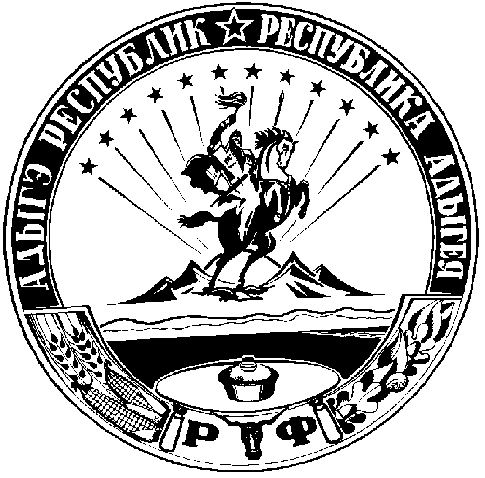 